BOROUGH OF AVALON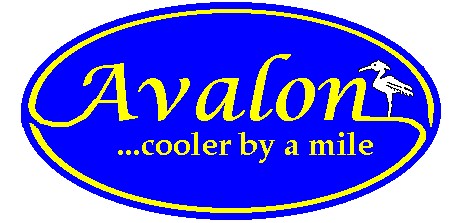 OFFICE OF THE TAX ASSESSOR                              3100 DUNE DRIVEAVALON, NEW JERSEY 08202                                            Email:  bcamp@avalonboro.org                                           www.avalonboro.netPH:  (609) 967-5754    FAX:  (609) 967-5933************************************************************************ CHANGE OF MAILING ADDRESS REQUEST Date of Request:         /        / Property Location: Address: _________________________________________________________________ Block: ____________________ Lot: _____________________ Q: ___________________ Old Mailing Address: Name: ___________________________________________________________________ Address: _________________________________________________________________ City, State & Zip: __________________________________________________________ New Mailing Address: Name: ___________________________________________________________________ Address: _________________________________________________________________ City, State & Zip: __________________________________________________________ Signature(s): ______________________________________________________________ 